Практическая работа № 12Выбор грузоподъемного оборудования и расчет такелажной оснасткиЦель работы: формирование умений производить выбор грузоподъемного оборудования и такелажной оснастки для заданных условийНаглядные и учебные пособия: чертежи узлов и деталей оборудования, справочная литератураЗадачи работы: 1 Составить схему строповки заданного элемента оборудования2 Произвести выбор грузоподъемных механизмов и такелажной оснастки для перемещения и подъема груза3 Выполнить расчет и выбор каната Заданные условия работы при ремонте: груз перемещается в зону ремонта на стальном листе (санях) по горизонтальному бетонному полу с помощью лебедки и полиспаста, затем производится его строповка и подъем крановым механизмомКраткие теоретические сведенияПри монтаже и ремонте  технологического оборудования и металлоконструкций наравне с кранами различных типов применяется всевозможное такелажное оборудование и оснастка: монтажные мачты, порталы, шевры и стрелы, опоры, стойки, распорки, монтажные балки, монорельсы, траверсы, полиспасты, блоки, якоря, лебёдки, домкраты, канатные элементы различных назначений (стропы, ванты, стяжки, оттяжки, тяговые и тормозные канаты и т.п.). Технически грамотное использование при условии обеспечения безопасности ведения монтажных работ без излишних запасов прочности связано с расчётом этого оборудования и оснастки.Расчёт такелажных средств и оснастки сводится к решению следующих двух задач.1 Определение максимальных расчётных усилий, возникающих в различных элементах такелажных средств в процессе подъёма и перемещения оборудования и конструкций.2 Определение конструктивных размеров этих элементов с учётом максимальных нагрузок, действующих на них, или подбор стандартного технологического оборудования по расчётным нагрузкам.Так, для изготовления траверсы вначале определяются расчётные усилия, действующие на неё, а затем по ним - её сечение; при использовании тягового механизма вначале рассчитывают усилие, действующее на тяговый канат, после этого по таблицам подбирается лебедка или трактор с соответствующей этим усилиям технической характеристикой. Решение первой задачи, состоящей в определении расчётных усилий, действующих на элементы такелажа, может быть выполнено аналитическим или графическим методами. Эти методы рассматриваются и используются в данном пособии.Все расчёты такелажной оснастки выполнены с учётом требований «Инструкции по проектированию, изготовлению и эксплуатации монтажных приспособлений».Все грузоподъёмные устройства рассчитываются с учётом следующих нагрузок и воздействий:- масс поднимаемого груза и самого грузоподъёмного устройства вместе со всеми монтажными приспособлениями;- усилий в оттяжках, расчалках и сбегающих ветвях полиспастов;- нагрузок, вызываемых отклонением грузоподъёмного устройства от вертикали;- динамических воздействий, учитываемых коэффициентом, равным 1,1;- ветровых нагрузок;- масс поднимаемых грузов и захватных приспособлений;- усилий оттяжек.При переводе единиц системы МКГСС в систему СИ необходимо учитывать, что килограмм-сила Р равна весу тела, имеющего массу кг при нормальном ускорении свободного падения g = 9,8665 м/с2, т.е. в системе СИ P = Gg. Округляя величину ускорения g до 10 м/с2, получаем P = 10G (точность, достаточная для методического пособия). В системе СИ единицей напряжения и давления является паскаль, или 1 Н, делённый на 1 м2. Для расчётов используют единицу килопаскаль (кПа) и мегапаскаль (МПа) (1 кгс/см2 и 0,1 МПа = 10 кН/см2).Содержание отчета1 Исходные данные: наименование, тип элемента машины, его масса (таблица 1)2 Выбор грузоподъемного механизма и такелажной оснастки для транспортирования груза в зону ремонта 3 Выбор грузоподъемного механизма и такелажной оснастки для подъема грузаЗаданные условия работы при ремонте: груз перемещается в зону ремонта на стальном листе (санях) по горизонтальному бетонному полу с помощью лебедки и полиспаста, затем производится его строповка и подъем крановым механизмомПример выполнения заданияИсходные данные Наименование узла: промежуточное соединение, вес G = mˑg = 12410 ˑ10 = 124100 Н  124 кНРешение:1 Выбор грузоподъемного механизма для транспортирования груза в зону ремонтаТяговое усилие, необходимое для перемещения груза по горизонтальной поверхности Р, кН определяется по формуле где G = 124 кН – вес поднимаемого груза (промежуточного соединения)       f = 0,45 – коэффициент трения скольжения стали по бетону (таблица А6 приложения)Расчетное усилие при сдвиге груза с места Рс, кН  рассчитывается по формулегде Р = 554,8 кН – тяговое усилие, необходимое для перемещения груза горизонтальной                                поверхностиУсилие, действующее на крюк подвижного блока при работе полиспаста в горизонтальном положении Рп, кН принимается равным расчетному усилию, действующему на полиспаст при натяжении грузового каната Р, кН : Рп = Рс = 83,7 кН. Схема перемещения груза дана на рисунке 1.                                                         Sп                                                                   Рп                                                              Рн       2                    1                                                    3                                                   41 стальной лист; 2 промежуточное соединение; 3 полиспаст; 4 лебедкаРисунок 1 – Схема строповки груза при горизонтальном перемещенииУсилие, действующее на неподвижный блок полиспаста при направлении сбегающей ветви с подвижного блока (рисунок 1) Рн, кН рассчитывается по формулегде Рп = 83,7 кН - усилие, действующее на крюк подвижного блока при сдвиге груза в горизонтальном положении       Sп – усилие в сбегающей ветви полиспастаУсилие в сбегающей ветви полиспаста Sп, кН можно назначать ориентировочно в зависимости от грузоподъемности полиспаста:до 500 кН ………………. Sп = 0,15 Рпот 500 до 1500 кН ………Sп = 0,1 Рпбоее 1500 кН ……………Sп = 0,08 РпПо наибольшему из усилий Рп = 83,7 кН  Рн = 75,3 кН подбираем подвижный и неподвижный блоки полиспаста с одинаковыми характеристиками: (таблица А4 приложения)Тип                                                                                        БМ - 100Грузоподъемность, кН                                                         1000Количество роликов , шт                                                     3Диаметр роликов, мм                                                           474Масса блока, кг                                                                     1740Выбираем блоки полиспаста с роликами на подшипниках качения и принимаем два отводных блока, установленных на сбегающей ветви до лебедки. Таким образом, в полиспасте, состоящем из двух блоков, общее количество роликов – 6 шт. Коэффициент полезного действия полиспаста из двух блоков на подшипниках качения п = 0,884 (таблица А8 приложения А)Усилие в сбегающей ветви полиспаста Sп, кН рассчитывается по формулегде Рп = 83,7 кН – усилие, действующее на крюк подвижного блока полиспаста при его работе в горизонтальном направлении;       mп = 6 – общее количество роликов в полиспасте;        = 0,884 – коэффициент полезного действия полиспаста Разрывное усилие каната  в сбегающей ветви каната Rк , кН  определяем по формулегде kз = 4 – коэффициент запаса прочности для полиспаста при соотношении D/d более 16 (таблица А1 приложения А)      Sп = 15,8 кН - натяжение одной ветви полиспаста;Выбираем канат ЛК – Р конструкции 6х19 для оснастки полиспаста с характеристиками (таблица А2 приложения А)Диаметр каната d, мм                                                                     11 Разрывное усилие R, кН                                                                68,8Временное сопротивление на разрыв, МПа                                1764По усилию в набегающей ветви полиспаста Рн = 75,3 кН выбираем тяговый механизм – лебедку электрическую ЛМ-8 (таблица А5 приложения А) с характеристиками:Тяговое усилие Рл, кН                                                                80Канатоемкость, м                                                                        350Диаметр каната, мм                                                                    292 Расчет кранового механизма и такелажной оснастки для подъема грузаТребуемая грузоподъемность крана Qтр, кН рассчитывается по формулегде Gг  124 кН – вес поднимаемого груза (промежуточного соединения)       kД = 1,1 коэффициент динамичности [1].По требуемой грузоподъёмности Qтр= 136,4 кН из каталога [2] выбираем кран мостовой общего назначения грузоподъемностью 200 кН (20т)Схема строповки груза (промежуточного соединения) дана на рисунке 2.                                      S                                                      GРисунок 2 - Схема строповки промежуточного соединенияНатяжение одной ветви стропа S, кН [1] определяется по формулегде P=Gг = 124кН - расчётное усилие приложенное к стропу;      m = 4 - общее количество ветвей стропа, определяется по схеме строповки;       = 45 - угол между направлением действия расчётного усилия и ветвей стропа;                      cos 45° = 0,707.Разрывное усилие стропа  Rк , кН  определяем по формулегде kз = 6 – коэффициент запаса прочности для стропа; (таблица А1 приложения А)      S = 44 кН - натяжение одной ветви стропа;R = 44 · 6 = 264 кНПо найденному разрывному усилию из таблицы ГОСТа выбираем канат типа ТЛК-0 конструкции 6х37 с характеристиками: (таблица А2 приложения А)Диаметр каната d = 23 мм;Разрывное усилие R = 283 кН;Временное сопротивление на разрыв – 1764 МПа.Заключение: Для перемещения промежуточное соединение в зону ремонта на стальном листе (санях) по горизонтальному бетонному полу выбираем лебедку лебедку электрическую ЛМ-8 с характеристиками: тяговое усилие Рл 80 кН, канатоемкость 350м, диаметр каната 29мм и полиспаст с подвижным и неподвижным блоки БМ-100 с одинаковыми характеристиками: на подшипниках качения. Канат ЛК – Р конструкции 6х19 для оснастки полиспаста с характеристиками: диаметр каната d 11мм, разрывное усилие R = 68,8 кН, временное сопротивление на разрыв 1764 МПа. Для подъема промсоединения весом 124 кН выбираем кран мостовой двухбалочный общего назначения грузоподъемностью  200 кН. Для строповки соединения выбираем канат типа ТЛК-0 конструкции 6х37 с характеристиками6 диаметр каната d = 23 мм; разрывное усилие R = 283 кН, временное сопротивление на разрыв – 1764 МПа.Литература1 Яцков, А.Д.  Методика расчёта монтажной и ремонтной оснастки : учеб. пособие / А.Д. Яцков, Н.Ю. Холодилин, О.А. Холодилина. - Тамбов: Изд-во Тамб. гос. техн. ун-та, 2008. – 116 с. ISBN 978-5-8265-0763-6.2 Каталог – перечень. Краны мостовые [Электронный справочник], режим доступа https://files.stroyinf.ru/Data2/1/4293853/4293853088.pdf.Методические указанияРабота выполняется в тетрадях для практических работ или на двойных листах в клеточку в тетрадном варианте. Отчет по работе должен содержать:- тему и цель работы;- наглядные пособия;- задачи работы;- схемы строповки груза;- расчет параметров и выбор механизмов;- вывод по работеВарианты задания определяются по таблице 1Таблица 1 – Исходные данныеПриложение АТаблица А1-Наименьший допускаемый коэффициент запаса прочности такелажных средств кзПримечания: 1. Значение буквенных обозначений: D - диаметр ролика; d - диаметр каната; D3 - диаметр захватного устройства (элемента, огибаемого стропом, расчалкой, тягой, крепящим канатом; dc -диаметр витого стропа.2. Лёгкий режим характеризуется работой каната на малых скоростях без рывков с числом изгибов на роликах не более четырёх, а тяжёлый - работой каната на больших скоростях, с рывками и числом изгибов на роликах более четырёх.Таблица А2- Канаты стальныеТаблица А3 - Значение коэффициентов условий работы mТаблица А4 - Техническая характеристика монтажных блоковТаблица А5 - Технические характеристики электрических монтажных лебёдокТаблица А6 - Значение коэффициентов трения скольженияТаблица А7 - Значение тригонометрических функцийТаблица А8 – Значения коэффициента полезного действия полиспастовПриложение ВСхемы строповки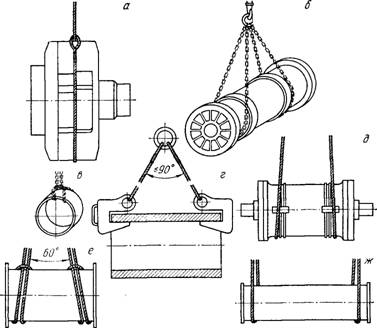 Рисунок В1 – Примеры схем строповки грузов(1)(2)(3)(3)(4)(5)(6)(7)ВариантТипоразмер редуктораГабаритные размерыМасса, кг1Редуктор цилиндрический Ц3У250950х(236+335)х5303352Редуктор цилиндрический Ц2У-3551160х760х7407003Редуктор цилиндрический горизонтальный двухступенчатый ЦДН-6301935х1370х122533304Редуктор крановый ВК-550790х250х4582795Редуктор специальный Р-500986х395х5504106Редуктор конически-цилиндрический двухступенчатый горизонтальный КЦ1-5002085х630х103017407Редуктор цилиндрический двухступенчатый горизонтальный РМ-500986х(480+110)х6923908Редуктор червячный тип Ч-160551х560х5001669Редуктор крановый 1Ц3Увк1047х472х45728810Редуктор цилиндрический двухступенчатый горизонтальный РЦД-400800х(540+190)х510287Назначение канатаКоэффициент запаса прочности кз1 Грузовые канаты:а) с ручным приводом4,0б) с машинным приводом:для лёгкого режима работы5,0для среднего режима работы5,5для тяжёлого режима работы6,02 Канаты для полиспастов с изменяющейся длиной под нагрузкой: а) грузоподъёмностью от 5 до 50 т при соотношении D/dс:от 13 до 165,0от 16 и более4,0б) грузоподъёмностью от 50 до 100 т при соотношении Dз/dс:от 13 до 164,0от 16 и более3,5в) грузоподъёмностью 100 т и более при соотношении Dз/d:от 13 до 163,5от 16 и более3,0Стропы:а) с обвязкой или зацепкой крюками или серьгами6,0б) витые стропы при соотношении Dз/dc от 2 и более5,0в) полотенчатые стропы при соотношении Dз/dс:от 3,5 до 65,5от 6 и более5,0Расчалки, оттяжки, тяги при соотношении Dз/dс;.от 4 до 55,0более 5 до 74,0более 7 до 93,510 и более3,0Диаметр канатаМасса 1000 м каната, кгМасса 1000 м каната, кгМаркировочная группа, МПСМаркировочная группа, МПСМаркировочная группа, МПСМаркировочная группа, МПСМаркировочная группа, МПСДиаметр канатаМасса 1000 м каната, кгМасса 1000 м каната, кг13721568166617641960Диаметр канатаМасса 1000 м каната, кгМасса 1000 м каната, кгРазрывное усилие, кНРазрывное усилие, кНРазрывное усилие, кНРазрывное усилие, кНРазрывное усилие, кНКанат ЛК-РО конструкции 6 х 36(1 + 7 + 7/7 + 14) + 1 о.с.Канат ЛК-РО конструкции 6 х 36(1 + 7 + 7/7 + 14) + 1 о.с.Канат ЛК-РО конструкции 6 х 36(1 + 7 + 7/7 + 14) + 1 о.с.Канат ЛК-РО конструкции 6 х 36(1 + 7 + 7/7 + 14) + 1 о.с.Канат ЛК-РО конструкции 6 х 36(1 + 7 + 7/7 + 14) + 1 о.с.Канат ЛК-РО конструкции 6 х 36(1 + 7 + 7/7 + 14) + 1 о.с.Канат ЛК-РО конструкции 6 х 36(1 + 7 + 7/7 + 14) + 1 о.с.Канат ЛК-РО конструкции 6 х 36(1 + 7 + 7/7 + 14) + 1 о.с.1111462-62,85-68,875,151212527-71,75-78,5586,751313597-81,25-899713,513,5697-90,696,3101,5109,015,015,0812-104,5111,5116,5128,016,516,51045-135,5144,150,0165,018,018,01245-161,5171,5175,5190,520,020,01520-197,5210,0215,0233,522,022,01830207,5237,5252,5258,5280,523,523,52130242,5277,0294,0304,0338,025,525,52495283,5324,0344,0352,5383,027,027,02800318,5364,5387,5396,5430,529,029,03215366,0417,5444,0454,5493,531,031,03655416,0475,0505,0517,0561,533,033,04155473,0540,5574,5588,0638,534,534,54550518,0592,0629,5644,5700,036,536,54965565,5646,0686,5703,5764,039,539,56080692,5791,5841,0861,0935,042,042,06750768,5878,5933,5955,51030,043,043,07120806,5919,5976,01005,01080,044,544,57770885,01005,01065,01095,01185,050,550,594401130,01290,01370,01400,01510,053,553,5111501265,01455,01540,01570,01705,056,056,0120501365,01560,01640,01715,0-58,558,5130001470,01685,01730,01790,0-60,560,5142501625,01855,01915,01970,0-63,063,0152001725,01970,02020,02085,0-Канат двойной свивки типа ТЛК-О конструкции 6х37(1+6+15+15)+1 о.с.Канат двойной свивки типа ТЛК-О конструкции 6х37(1+6+15+15)+1 о.с.Канат двойной свивки типа ТЛК-О конструкции 6х37(1+6+15+15)+1 о.с.Канат двойной свивки типа ТЛК-О конструкции 6х37(1+6+15+15)+1 о.с.Канат двойной свивки типа ТЛК-О конструкции 6х37(1+6+15+15)+1 о.с.Канат двойной свивки типа ТЛК-О конструкции 6х37(1+6+15+15)+1 о.с.Канат двойной свивки типа ТЛК-О конструкции 6х37(1+6+15+15)+1 о.с.Канат двойной свивки типа ТЛК-О конструкции 6х37(1+6+15+15)+1 о.с.5,85,8124,0---18,1518,96,56,5157,0---22,95248,58,5269,0-35,9538,239,4541,1511,511,5468,0-62,666,568,7571,713,513,5662,5-88,6594,297,1100,515,515,5851,5-113,512112413017,017,01065,0-142151155,5162,519,519,51350,0157,5180191,5197206,521,521,51670,0195222,5237244,5255,523,023,01930,022525827428329525,025,02245,0262,5300318,5328,534327,027,02650,0310354,5376,5388,540629,029,03015,0353403,5428,5441,546230,530,53405,0398,5455,548449952233,033,03905,0457522555571,5597,536,036,04435,0519,1590630,5650679,539,039,05395,0632722,767791827,543,043,06675,0781,5893949980101547,047,07845,0918,51045,11101145120050,050,09110,01060121512901330139052,052,09910,01155132014051455151054,054,010600,01235141515001550162056,056,011450,01335152516201675175058,058,012050,01410161017151765184562,062,013950,01630186019302000-66,566,516450,01925219522752360-71,071,019200,02245266526652750-75,075,021150,02470-29403030-Наименование конструкции, элементаКоэффициент m1. Мачты, шевры, порталы, стрелы и т.п.0,902. Грузозахватные приспособления0,853. Эстакады, опоры, распорки, подкрановые пути, монтажные балки0,854. Стойки, подпорки0,905. Сжатые раскосы решётчатых конструкций из одиночных уголков, прикреплённых к поясам одной полкой сварной или болтами:а) при перекрёстной решётке, с совмещёнными в смежных гранях узлами0,90б) при треугольной и перекрёстной решётках с несовмещёнными в смежных гранях узлами0,806. Сжатые элементы из одиночных уголков, прикреплённые одной полкой, за исключением элементов, указанных в п. 5.0,75Тип или условное обозначени еГрузоподъёмность,тКоличествороликовДиаметрроликовДиаметр каната (максимальный), ммДлина полиспаста в стянутом виде, мМасса блока, кгБМ-1,251,2511209-6БМ-2,52,5115013-14Б5-2005120017,5-48Б10-30010130017,5-48Б10-30015140030,5-112БМ-25М25140528,5-130БМ-6363163043,5-405Б-10102400242,5135БМ-15152400262,7206Б20-3203400263,0248БМ-25253400262,9331БМ-30303400243,2407БМ-50503474242,7760БМ-100100347428,53,41740Б30-4304400263,0460БМ-32324300242,3205Б50-450440028,52,2281БМ-40405400263,3579БМ-40505450243,0775БМ-100100570028,53,71605Б50-30506400242,3335БМ-50507400264,31667БМ-75757475263,11667БМ-1301307550333,52040БМК-160160845032,53,31366БМ-20020010405273,41400БМ-28028011545404,53160БМ-63063013630425,16000 (неподвижного) 5610 (подвижного)Тип лебёдкиТяговоеусилие,кНКанатёмко сть, мДиаметрканата,ммСкоростьнавивкиканата,м/минЧислослоёвканатаДиаметрбарабанаммДлинабарабанаммМощность электро двигател я, кВтМассасканатомтЛ-100110,0751123,031684754,50,3ТЛ-9А-112,5801130,032194628,50,5МЭЛ-1,515,02501324,052506155,00,7Л-300320,06001517,5-299-7,21,0ЛТ-250025,0401821,614008757,51,2ЛМ-2,525,01401811,54--7,00,8Л-3-5030,02601842,0530080016,01,4ЛМЦ-330,02501811,95--7,51,0ЛМ-5М50,02502218,0537778514,51,2ПЛ-5-6950,04502242,054261160222,8СЛ5-7850,012002242,067501670287,0114-ТЯ75,01852927,03--303,2ЛМ-880,03502910,855001100113,1ЛМС-8/80080,08002213,875001365225,1ЛМЭ-10-510100,05103110,15--223,8ЛМЭ-10/800100,08003312,07--207,8ЛМ-12,5125,0800337,877501350228,5ЛМС-12,5125,012002712,678001575309,0Л-15А150,06003310,046202400308,0ЛМ-16/1250160,0125036,57,0480020003210,4ЛМС-32/2000320,02000429,01192020204048,5МатериалсоприкасающихсяповерхностейСостояниеповерхностейЗначение fМатериалсоприкасающихсяповерхностейСостояниеповерхностейЗначениеfСталь по сталиСухие0,15Сталь по снегу-0,02Смазанные0,10Сталь по песчаникуСухие0,42Сталь по деревуСухиеСмазанные0,400,11Дерево по деревуСухиеСмазанные0,500,15Сталь по бетонуСухие0,45Дерево по бетонуСухие0,50Сталь по гравиюСухие0,45Дерево по снегу-0,035УголСинусКосинусТангенсУголУголСинусКосинусТангенсУгол0°0,0001,0000,00090°23°0,3910,9210,42467°0°30'0,0091,0000,00989°30'23°30'0,3990,9170,43566°30'1°0,0171,0000,01789°24°0,4070,9140,44566°1°30'0,0261,0000,02688°30'24°30'0,4150,9100,45665°30'2°0,0350,9990,03588°25°0,4230,9060,46665°2°30'0,0440,9990,04487°30'25°30'0,4310,9030,47764°30'3°0,0520,9990,05287°26°0,4380,8990,48864°3°30'0,0610,9980,06186°30'26°30'0,4460,8950,49963°30'4°0,0700,9980,07086°27°0,4540,8910,51063°4°30'0,0780,9970,07985°30'27°30'0,4620,8870,52162°30'5°0,0870,9960,08785°28°0,4690,830,53262°5°30'0,0960,9950,09684°30'28°30'0,4770,8790,54361°30'6°0,1050,9950,10584°29°0,4850,8750,55461°6°30'0,1130,9940,11483°30'29°30'0,4920,8700,56660°30'7°0,1220,9930,12383°30°0,5000,8660,57760°7°30'0,1310,9910,13282°30'30°30'0,5080,8620,58959°30'8°0,1390,9900,14182°31°0,5150,8570,60159°8°30'0,1480,9890,14981°30'31°30'0,5220,8530,61358°30'9°0,1560,9880,15881°32°0,5300,8480,62558°9°30'0,1650,9860,16780°30'32°30'0,5370,8430,63757°30'10°0,1740,9850,17680°33°0,5450,8390,64957°10°30'0,1820,9830,18579°30'33°30'0,5520,8340,66256°30'11°0,1910,9820,19479°34°0,5590,8290,67556°11°30'0,1990,9800,20378°30'34°30'0,5660,8240,68755°30'12°0,2080,9780,21378°35°0,5740,8190,70055°12°30'0,2160,9760,22277°30'35°30'0,5810,8140,71354°30'13°0,2250,9740,23177°36°0,5880,8090,72754°13°30'0,2330,9720,24076°30'36°30'0,5950,8040,74053°30'14°0,2420,9700,24976°37°0,6020,7990,75453°14°30'0,2500,9680,25975°30'37°30'0,6090,7930,76752°30'15°0,2590,9660,26875°38°0,6160,7880,78152°15°30'0,2670,9640,27774°30'38°30'0,6230,7830,79551°30'16°0,2760,9610,28774°39°0,6290,7770,81051°16°30'0,2840,9590,29673°30'39°30'0,6360,7720,82450°30'17°0,2920,9560,30673°40°0,6430,7660,83950°17°30'0,3010,9540,31572°30'40°30'0,6490,7600,85449°30'18°0,3090,9510,32572°41°0,6560,7550,86949°18°30'0,3170,9480,33571°30'41°30'0,6630,7490,88548°30'19°0,3260,9460,34471°42°0,6690,7430,90048°19°30'0,3340,9430,35470°30'42°30'0,6760,7370,91647°30'20°3420,9400,36470°43°0,6820,7310,93347°20°30'0,3500,9370,37469°30'43°30'0,6880,7250,94946°30'21°0,3580,9340,38469°44°0,6950,7190,96646°21°30'0,3670,9300,39468°30'44°30'0,7010,7130,98145°30'22°0,3750,9270,40468°45°0,7070,7070,100045°22°30'0,3830,9240,41467°30'ОбщееколичествороликовполиспастовТип подшипниковТип подшипниковОбщееколичествороликовполиспастовТип подшипниковТип подшипниковОбщееколичествороликовполиспастовскольжениякаченияОбщееколичествороликовполиспастовскольженияКачения10,9600,980160,5210,72220,9220,960170,5000,70830,8860,940180,4800,69340,8510,921190,4800,68050,8170,903200,4420,66760,7830,884210,4240,65370,7520,866220,4070,64080,7220,840230,3900,62890,6930,832240,3750,615100,6640,814250,3600,604110,6380,800260,3470,593120,6130,783270,3320,581130,5890,767280,3180,569140,5060,752290,3060,558150,5430,736300,2930,547